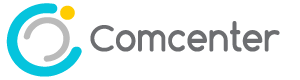 แบบบันทึกขอใช้บริการพอร์ตและระบบรักษาความปลอดภัยทางเครือข่ายฯเรียน	ผู้อำนวยการสำนักคอมพิวเตอร์มหาวิทยาลัยมหาสารคาม	ข้าพเจ้า นาย/นางสาว/นาง ............................................ คณะ/หน่วยงาน...........................................................................ตำแหน่ง.............................................. เบอร์โทรศัพท์ภายในที่ติดต่อได้........................................ E-mail.....................@msu.ac.thมีความประสงค์ ขอใช้บริการพอร์ตและระบบรักษาความปลอดภัยทางเครือข่ายฯ ตามรายละเอียดดังนี้หลักการและวัตถุประสงค์............................................................................................................................................................................................................................................................................................................................................................................................................................รายละเอียด* หมายเหตุ : หากเป็นโครงการหรือกิจกรรมให้แนบเอกสารชี้แจงรายละเอียด      ลงชื่อ .................................................... ผู้ขอใช้บริการ             (….....………………………..……………)             วันที่ ............................................      ลงชื่อ .................................................... ผู้รับรองการขอใช้บริการ             (….....………………………..……………)                       หัวหน้าหน่วยงาน             วันที่ ............................................Source IPDestination IPService(s)*ProtocolAction    Access	   Dropระยะเวลาสถานที่ตั้งอื่น ๆ (ระบุ)การพิจารณาของผู้ช่วยผู้อำนวยการ ฯ/ หัวหน้างานระบบเครือข่ายการพิจารณาของผู้อำนวยการสำนักคอมพิวเตอร์ เห็นควรอนุมัติ ไม่เห็นควรอนุมัติ เนื่องจาก ................................................................................................................................................ลงชื่อ ............................................... ผู้อนุมัติ(….....………………………..……………)วันที่ ........................................................ อนุมัติ ไม่อนุมัติ เนื่องจาก .............................................................................................................................................................ลงชื่อ ............................................... ผู้อนุมัติ(….....………………………..……………)วันที่ ........................................................